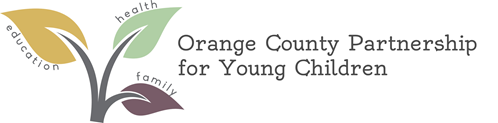 Orange County Partnership for Young Children FY 2019-2020 Funding OpportunitiesFor FY 2019-2020, the Orange County Partnership for Young Children (OCPYC) seeks proposals for implementation of programs to meet the goals and objectives within three major initiatives: Early Engagement: Quality Programs for Infants and Toddlers; Early Language and Literacy: Building Pathways for Success in Schools; and Growing Up Healthy. Areas of interest include services that affect children and families with low-incomes, infants and toddlers, children living in rural Orange County who are underserved, and children living in the Family Success Alliance and Making Connections service areas.  I-InitiativesEarly Engagement: Quality Programs for Infants and Toddlers This initiative seeks to improve the overall quality of care for infants and toddlers within multiple child care settings. First, it is designed to improve the programming and quality of services provided to infants and toddlers, especially those receiving subsidy, enrolled in an Orange County child care center or home. Second, the initiative is designed to enhance the quality of care of toddlers through parent education and supports.   OCPYC will consider proposals that provide:Training, coaching, and/or technical assistance to infant/toddler programs in order to (1) strengthen positive teacher/child interactions; (2) increase lead teacher education points; (3) improve educational program standards; (4) strengthen administrative leadership; and/or (5) improve the star rating for facilities holding less than a 5 star license and/or maintain their 5 star rating. Services may include training, on-site observation and technical assistance, consultation, mentoring, mock assessments, quality improvement planning, professional development planning, and/or providing linkages to the resources needed for improvement.  Measures of effectiveness may include CLASS assessment scoring, NC ECE Professional Certification Scale Worksheet, Program Administration Scale scoring, Infant Toddler Environmental Rating Scale-Revised, or other certified measures of gains in knowledge or program quality assessment.*Parent education to Orange County parents of children 1-3 years of age through the Incredible Years Parent- Toddler Basic Parent Program. The programs will provide parents strategies that build positive parent-child interactions, promote nurturing parenting, increase children’s social and self-control behaviors, and reduce children’s challenging behaviors. Programs in English and Spanish will be considered. (PBIS: FS 10)Early Language and Literacy: Building Pathways for Success in SchoolThis initiative seeks to ensure that young children build the competencies needed for kindergarten and are prepared for the literacy demands of school through programming that (1) engages families in language and literacy learning and book sharing; (2) increases teacher knowledge and practice of evidence-based strategies for language development and literacy learning in child care centers and/or homes; (3) creates literacy-rich environments for young children; (4) encourages young children and families’ use of library resources; (5) increases young children’s experiences with print and books; and/or (6) increases access to developmentally and culturally appropriate books and other literacy resources. Measures of effectiveness may include measures of gains in knowledge, gains in activity frequency, measures associated with specific programs, etc. OCPYC will consider proposals that provide:Training, technical assistance, coaching/mentoring to child care centers and/or homes on effective practices in language and literacy development for children birth to five years of age, using evidence-based programming.* Comprehensive family literacy programming that emphasizes positive child/parent interactions and experiences with language development and literacy learning to ensure school readiness. Implementation of other evidence-based programs to support language and literacy development such as Reach Out and Read, Motheread, Fatheread, etc.Growing Up Healthy. This initiative builds on OCPYC’s work with multiple strategies to improve the health and well-being of young children. It seeks to ensure the healthy growth and development of young children through strategies that (1) reduce childhood obesity and help children start school healthy and ready to learn; (2) demonstrate best practices for child care health and safety and improve programming and teacher practice; (3) ensure the identification and service referral of young children who may need early intervention services; (4) increase knowledge and support services to ensure young children are safe from abuse; and/or (5) build positive, healthy child/adult relationships.  OCPYC will consider proposals that provide:Training, technical assistance, coaching/mentoring to child care professionals, child care centers and/or homes to increase healthy institutional practices and affect healthy child behaviors. Strategies may include Nutrition and Physical Activity Self-Assessment for Child Care (NAP SACC), Be Active Kids; and other evidence-based or evidence-informed strategies.*Education and supports to help parents of children birth to 5 confidently manage their young children’s behavior, prevent problems from developing, and build strong, healthy relationships. Priority will be given to programs that serve special populations.  Programs strategies may include Triple P—Positive Parenting Programs, Attachment and Biobehavioral Catch-Up, etc.Implementation of Assuring Better Child Health and Development.*Implementation of other evidence-based programs that support young children’s healthy growth and development.*Items with an asterisk are projects eligible for renewal for the FY 19-20 allocation. 